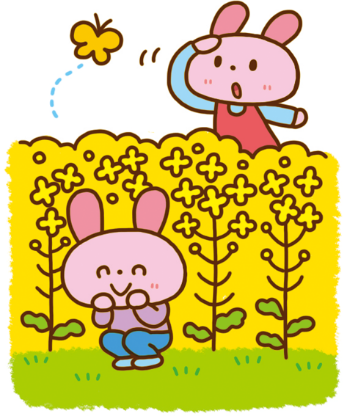 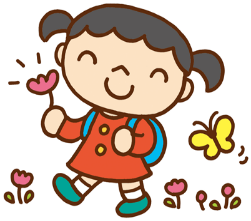 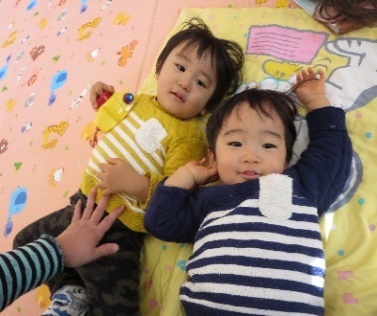 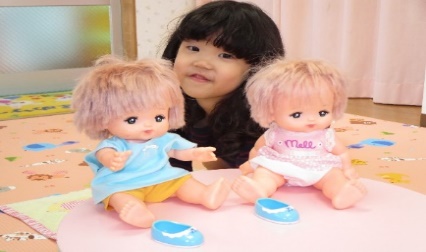 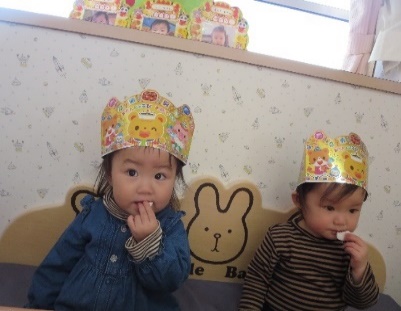 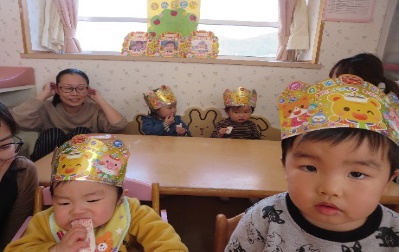 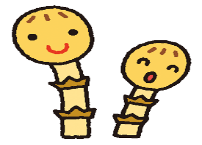 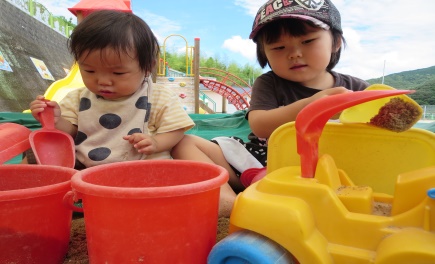 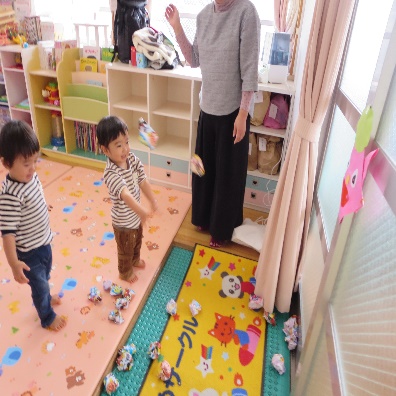 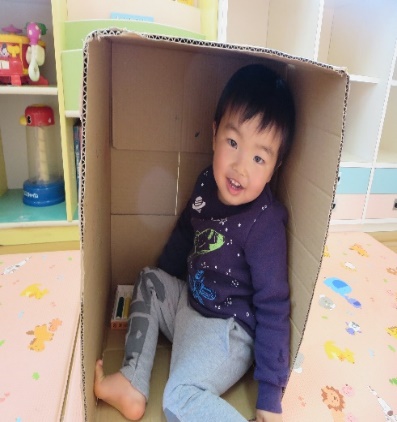 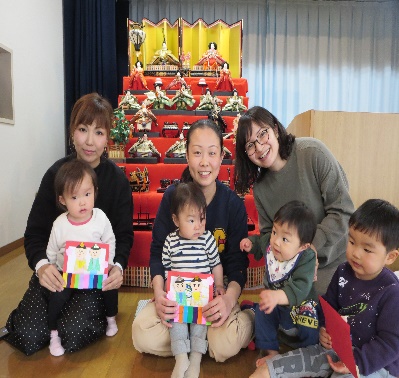 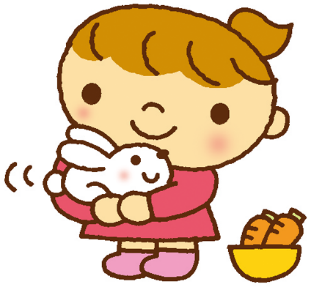 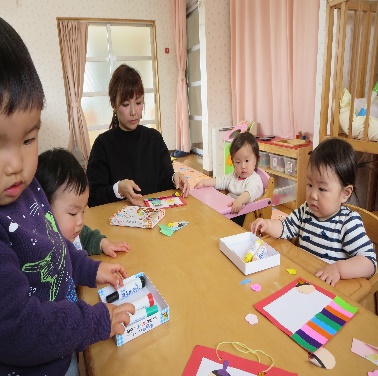 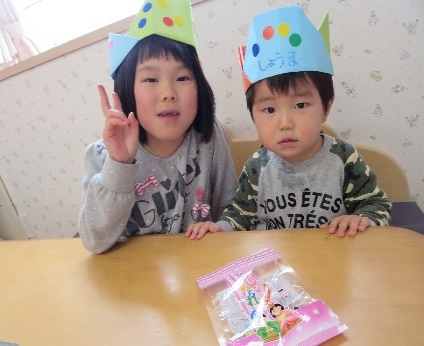 ４月　　　　　　　４月　　　　　　　４月　　　　　　　４月　　　　　　　４月　　　　　　　４月　　　　　　　４月　　　　　　　日月火水木金土土１２３４４５６７８９１０１１１１１２１３１４１５１６１７１８１８１９２０２１２２２３２４２５２５２６２７２８２９３０